Conflict of Interest - Declaration of Interest form 2021/22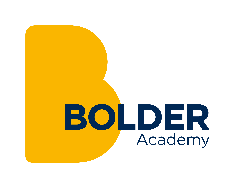 To comply with the regulations, the centre is required to manage conflicts of interest and inform the relevant awarding body/bodies (by the published deadline for entries for each examination series) of: any members of centre staff who are taking qualifications at their own centre which include internally assessed components/units any members of centre staff who are teaching and preparing members of their family (which includes step-family, foster family and similar close relationships) or close friends and their immediate family (e.g. son/daughter) for qualifications which include internally assessed components/units, and maintains clear records of all instances where: exams office staff have members of their family (which includes step-family, foster family and similar close relationships) or close friends and their immediate family (e.g. son/daughter) being entered for examinations and assessments either at the centre itself or other centrescentre staff are taking qualifications at their centre which do not include internally assessed components/unitscentre staff are taking qualifications at other centresTo ensure compliance, you must declare (by ticking) any of the statements that apply to you and complete the required information in the white boxes.Please tick any statement/statements that applies/apply to you and complete the required information (or will apply to you during the 2021/22 academic year)I am taking a qualification(s) at this centre which includes an internally assessed component/unitI am teaching and preparing a member of my family (which includes step-family, foster family and similar close relationships) or close friends and their immediate family (e.g. son/daughter)for a qualification(s) which includes an internally assessed component/unit(Where more than one related person, please complete a separate form)I am a member of exams office staff and have a member of my family (which includes step-family, foster family and similar close relationships) or close friends and their immediate family (e.g. son/daughter) being entered for examinations and assessments at this centre or another centre (Where more than one related person, please complete a separate form)I am taking a qualification at this centre which does not include internally assessed components/units I am taking a qualification at another centre I have none of the above statements to declareDate declaration(s) made:			Signature to confirm declaration(s):This completed form (including date and signature) must be returned to [insert] by [insert]The declaration(s) you have provided will be used to inform the relevant awarding body/bodies (where required) and to record details of the measures taken to mitigate any potential risk to the integrity of the qualifications affected. You will be informed if/where any measures or protocols put in place directly affect you.All records are subject to inspection by the JCQ/awarding body on request and will be retained until the deadline for reviews of marking has passed or until any appeal, malpractice or other results enquiry has been completed, whichever is later (for the relevant exam series).FOR HEAD OF CENTRE/EXAMS OFFICER USE ONLYYour nameYour job  title(s)/role(s)Subject(s) you teach (if applicable to your role)Subject(s) you teach (if applicable to your role)Subject(s) you teach (if applicable to your role)Subject(s) you teach (if applicable to your role)Qualification(s) I am takingAwarding bodyQualification typeSpecification (Subject)Qualification(s) I am takingSteps I have taken to seek an alternative centre at which to take the qualification(s)Steps I have taken to seek an alternative centre at which to take the qualification(s)Steps I have taken to seek an alternative centre at which to take the qualification(s)Steps I have taken to seek an alternative centre at which to take the qualification(s)Name of related person (the candidate)Name of related person (the candidate)Candidate numberCandidate numberRelationship to meQualification(s) being taught and prepared forAwarding bodyQualification typeSpecification (Subject)Specification (Subject)Qualification(s) being taught and prepared forName of related person (the candidate)Where the candidate is being entered This centre    Another entering centre  (tick box  as applies)  This centre    Another entering centre  (tick box  as applies)  This centre    Another entering centre  (tick box  as applies) Candidate number (if this centre)Relationship to meEntering centre name (if not this centre)Entering centre number (if known)Qualification(s) I am takingAwarding bodyQualification typeSpecification (Subject)Exam seriesQualification(s) I am takingEntering centre name  Entering centre number (if known)Date ActionCompleted Declaration form receivedDeclaration(s) recorded on Conflicts of Interest (COI) logAwarding body/bodies informed of specific COI (where applicable)Staff member informed of measures/protocols in place to manage the risk represented by the COI